附件3选岗流程说明1.选岗开始前半小时工作人员发送“会议”ID至“待选岗微信群”。2.选岗人员登录腾讯会议室，进入“会议等待区”等待。3.主持人按选岗顺序号依次将选岗人员移入“会议室”。4.主持人核实考生身份（姓名、毕业学校、联系号码）。5.主持人在“会议室”中共享电脑屏幕，显示各岗位待选学校名称，启动倒计时器，提示选岗人员选岗计时开始。6.选岗人员使用记号笔或粗芯黑色水彩笔填写选岗登记表并按要求拍照发送至“会议室”聊天窗口，拍照要求选岗人员头像、身份证原件及选岗登记表内容清晰完整（详见照片范例）。7.工作人员更新各岗位待选学校名称，经再次确认后将选岗人员移出会议室。提示：选岗操作时间每人5分钟，请所有选岗人员事先拟定本人选岗意向计划，并在正式选岗前熟悉相关软件操作与选岗流程。其他事宜详见选岗通知。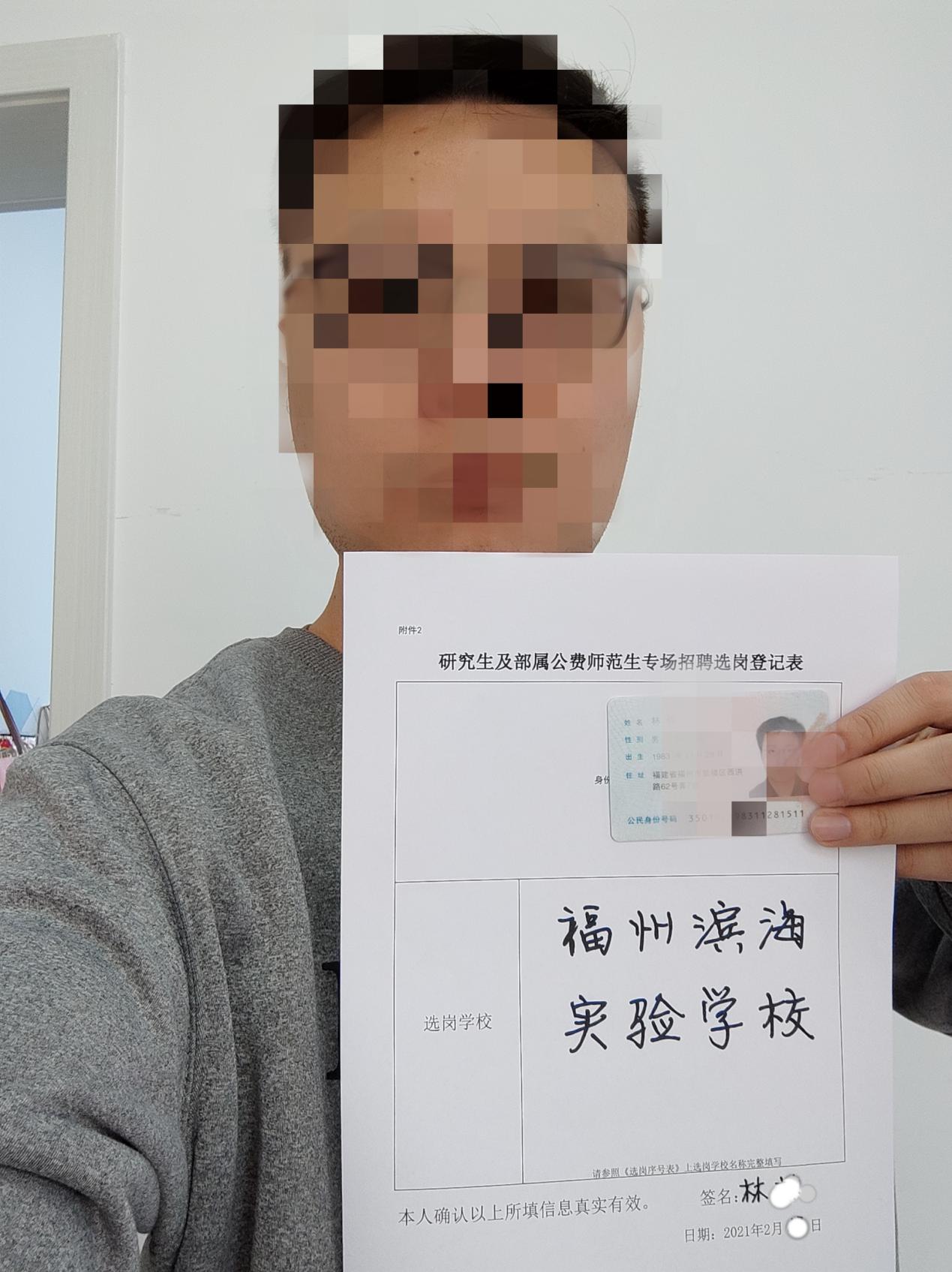 